导师简介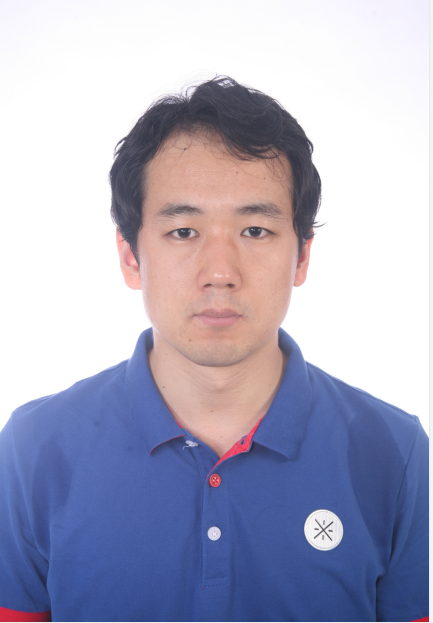 姓名李兵性别男学历研究生职称副研究员导师类别硕士生导师所属部门整合中药学中心研究方向中药药理学电子邮箱bli@icmm.ac.cn导师简介中医学博士，中西医结合专业博士后，中国中医科学院中药研究所副研究员，兼任世界中医药学会联合会临床数据监察工作委员会理事、中国中医药信息学会名医传承信息化分会理事。主要从事中药复方网络及模块药理学、中药配伍与组方机制、中医药信息学等相关研究工作。主持或主要参与国家自然科学基金、“重大新药创制”科技重大专项、国家重点研发计划等部局级以上科研课题10余项，在CPT:PSP, Scientific Reports, Frontiers in Pharmacology, EBioMedicine，Clinical and Translational Medicine，acta pharmacologica sinica等国内外学术期刊发表论文100余篇，其中第一作者或通讯作者发表论文35篇，其中SCI收录8篇（IF≥5分3篇），参编著作12部，获发明专利2项、软件著作权15项。相关研究获中国中医科学院科技进步一等奖1项。中医学博士，中西医结合专业博士后，中国中医科学院中药研究所副研究员，兼任世界中医药学会联合会临床数据监察工作委员会理事、中国中医药信息学会名医传承信息化分会理事。主要从事中药复方网络及模块药理学、中药配伍与组方机制、中医药信息学等相关研究工作。主持或主要参与国家自然科学基金、“重大新药创制”科技重大专项、国家重点研发计划等部局级以上科研课题10余项，在CPT:PSP, Scientific Reports, Frontiers in Pharmacology, EBioMedicine，Clinical and Translational Medicine，acta pharmacologica sinica等国内外学术期刊发表论文100余篇，其中第一作者或通讯作者发表论文35篇，其中SCI收录8篇（IF≥5分3篇），参编著作12部，获发明专利2项、软件著作权15项。相关研究获中国中医科学院科技进步一等奖1项。中医学博士，中西医结合专业博士后，中国中医科学院中药研究所副研究员，兼任世界中医药学会联合会临床数据监察工作委员会理事、中国中医药信息学会名医传承信息化分会理事。主要从事中药复方网络及模块药理学、中药配伍与组方机制、中医药信息学等相关研究工作。主持或主要参与国家自然科学基金、“重大新药创制”科技重大专项、国家重点研发计划等部局级以上科研课题10余项，在CPT:PSP, Scientific Reports, Frontiers in Pharmacology, EBioMedicine，Clinical and Translational Medicine，acta pharmacologica sinica等国内外学术期刊发表论文100余篇，其中第一作者或通讯作者发表论文35篇，其中SCI收录8篇（IF≥5分3篇），参编著作12部，获发明专利2项、软件著作权15项。相关研究获中国中医科学院科技进步一等奖1项。中医学博士，中西医结合专业博士后，中国中医科学院中药研究所副研究员，兼任世界中医药学会联合会临床数据监察工作委员会理事、中国中医药信息学会名医传承信息化分会理事。主要从事中药复方网络及模块药理学、中药配伍与组方机制、中医药信息学等相关研究工作。主持或主要参与国家自然科学基金、“重大新药创制”科技重大专项、国家重点研发计划等部局级以上科研课题10余项，在CPT:PSP, Scientific Reports, Frontiers in Pharmacology, EBioMedicine，Clinical and Translational Medicine，acta pharmacologica sinica等国内外学术期刊发表论文100余篇，其中第一作者或通讯作者发表论文35篇，其中SCI收录8篇（IF≥5分3篇），参编著作12部，获发明专利2项、软件著作权15项。相关研究获中国中医科学院科技进步一等奖1项。